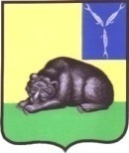 СОВЕТ МУНИЦИПАЛЬНОГО ОБРАЗОВАНИЯ ГОРОД ВОЛЬСКВОЛЬСКОГО МУНИЦИПАЛЬНОГО РАЙОНАСАРАТОВСКОЙ ОБЛАСТИ  Р Е Ш Е Н И Е29 декабря 2023 года                         № 8/5-27                                    г. ВольскОб избрании главы муниципального образования город Вольск В соответствии со статьей 36 Федерального закона от 6 октября 2003 года №131-ФЗ «Об общих принципах организации местного самоуправления в Российской Федерации», ст. ст. 19, 28 Устава муниципального образования город Вольск Вольского муниципального района Саратовской области,  Совет  муниципального образования город ВольскРЕШИЛ:1. Избрать на должность главы муниципального образования город Вольск Фролову Светлану Владимировну на непостоянной основе.                                                                                                                                                          2. Настоящее решение вступает в силу с момента принятия.Главамуниципального образования город Вольск                                                                                   С.В.Фролова